Publicado en Barcelona el 03/04/2014 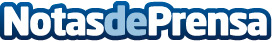 eValor: el primer sello de confianza online  con opiniones de clientes optimizado para pymes.  Con más de 930 tiendas online adheridas en Holanda, eValor está abriéndose camino en España como el sello online de confianza con opiniones de clientes optimizado para Pymes.  Su misión es ayudar de forma práctica a pequeñas y medianas empresas a cumplir con los requisitos mínimos legales y de calidad, necesarios para ganarse la confianza de los consumidores en el entorno Ecommerce.Datos de contacto:eValor: tiendas online de confianza www.evalor.eseValor es el sello online de confianza con opiniones de clientes optimizado para pymes. ¡Genera confianza y aumenta las ventas d933930131Nota de prensa publicada en: https://www.notasdeprensa.es/evalor-el-primer-sello-de-confianza-online-con-opiniones-para-pymes Categorias: Marketing Emprendedores E-Commerce http://www.notasdeprensa.es